Электронные приложения к учебникам доступны для скачиванияВ разделе «Каталог» вы можете бесплатно скачать электронные приложения к учебникам. Если вы видите на обложке учебника соответствующий значок — монитор с надписью «PROSV.RU» — значит, приложение доступно для скачивания.На каждой странице с учебником имеется «Инструкция по установке», которая расположена под ссылкой «Загрузить электронное приложение». Если у вас возникают сложности при загрузке, вы в любой момент можете свериться с Инструкцией.Доступны для скачивания 38 электронных приложений: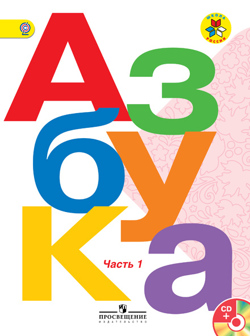 Горецкий В.Г., Кирюшкин В.А., Виноградская Л.А. и др.Азбука. 1 класс. В 2-х ч. Ч. 1,2.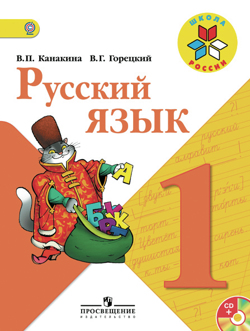 Канакина В.П., Горецкий В.Г.Русский язык. 1 класс.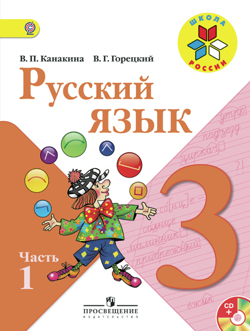 Канакина В.П., Горецкий В.Г.Русский язык. 3 класс. В 2-х ч. Ч. 1,2.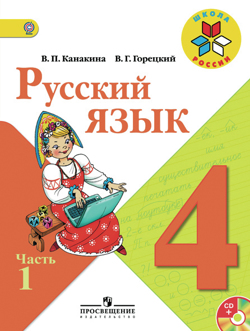 Канакина В.П., Горецкий В.Г.Русский язык. 4 класс. В 2-х ч. Ч. 1,2.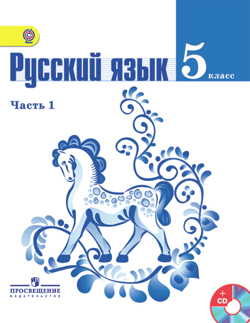 Ладыженская Т. А., Баранов М. Т., Тростенцова Л. А. и др.Русский язык. 5 класс. В 2-х ч. Ч. 1, 2. (Комплект с электронным приложением)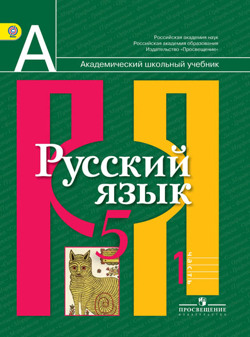 Рыбченкова Л. М., Александрова О. М., Глазков А. В. и др.Русский язык. 5 класс. В 2-х ч. Ч. 1, 2. (Комплект)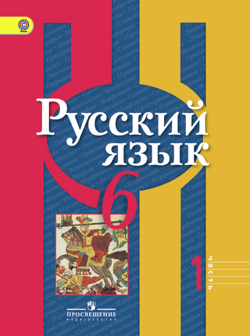 Рыбченкова Л. М., Александрова О. М., Загоровская О. В. и др.Русский язык. 6 класс. В 2-х ч. Ч. 1, 2. (Комплект)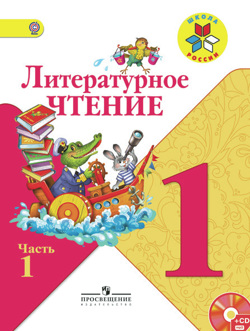 Климанова Л.Ф., Горецкий В.Г., Голованова М.В. и др.Литературное чтение. 1 класс. В 2 ч. Ч. 1,2 (Комплект)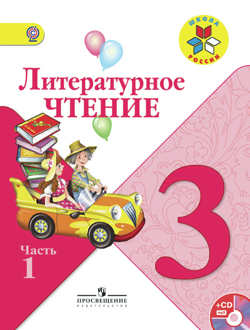 Климанова Л.Ф., Горецкий В.Г., Голованова М.В. и др.Литературное чтение. 3 класс. В 2-х ч. Ч. 1, 2 (Комплект)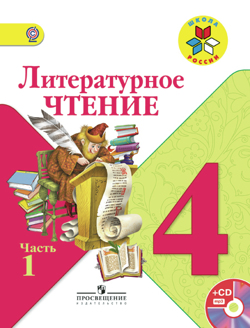 Климанова Л.Ф., Горецкий В.Г., Голованова М.В. и др.Литературное чтение. 4 класс. В 2-х ч. Ч. 1, 2 (Комплект)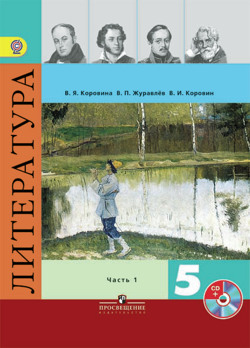 Коровина В.Я., Журавлев В.П., Коровин В.И.Литература. 5 класс. В 2-х ч. Ч. 1, 2. (Комплект с фонохрестоматией)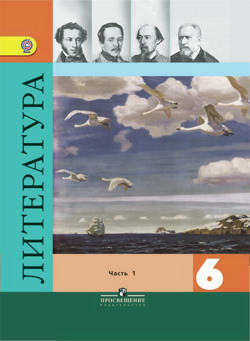 Полухина В.П., Коровина В.Я., Журавлев В.П. и др./Под ред. Коровиной В.Я.Литература. 6 класс. В 2-х ч. Ч. 1, 2. (Комплект с фонохрестоматией)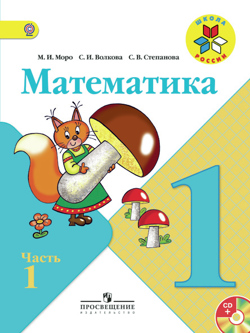 Моро М.И., Волкова С.И., Степанова С.В.Математика. 1 класс. В 2-х ч. Ч. 1, 2.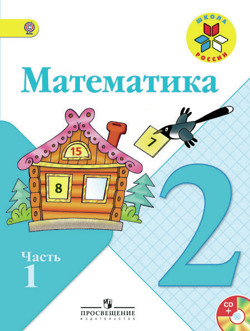 Моро М.И., Бантова М.А., Бельтюкова Г.В. и др.Математика. 2 класс. В 2-х частях. Ч. 1,2.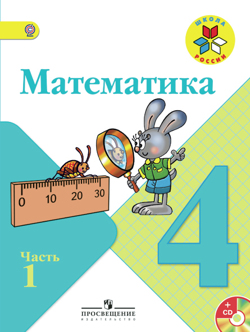 Моро М.И., Бантова М.А., Бельтюкова Г.В.Математика. 4 класс. В 2-х ч. Ч. 1, 2.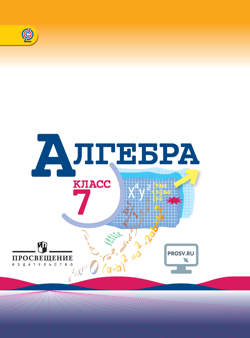 Макарычев Ю. Н., Миндюк Н. Г., Нешков К. И. и др. / Под ред. Теляковского С. А.Алгебра. 7 класс. (Комплект с электронным приложением)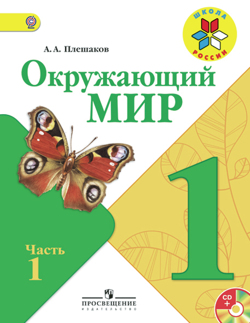 Плешаков А.А.Окружающий мир. 1 класс. В 2-х ч. Ч. 1, 2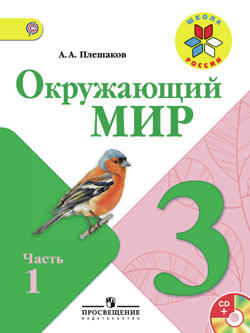 Плешаков А.А.Окружающий мир. 3 класс. В 2-х частях.Ч.1, 2.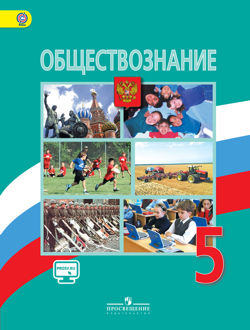 Боголюбов Л.Н., Виноградова Н.Ф., Городецкая Н.И. и др./Под ред. Боголюбова Л.Н., Ивановой Л.Обществознание. 5 класс. (Комплект с электронным приложением)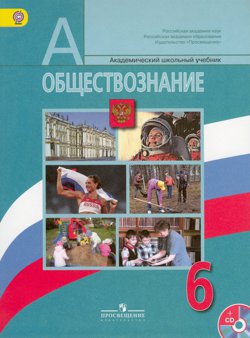 Виноградова Н.Ф., Городецкая Н.И., Иванова Л.Ф. и др./Под ред. Боголюбова Л.Н., Ивановой Л.Ф.Обществознание. 6 класс. (Комплект с электронным приложением)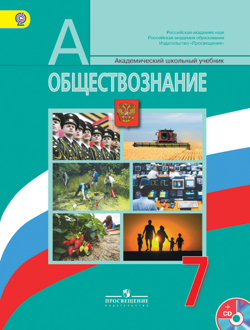 Боголюбов Л.Н., Городецкая Н.И., Иванова Л.Ф. и др./Под ред. Боголюбова Л.Н., Ивановой Л.Ф.Обществознание. 7 класс (Комплект с электронным приложением)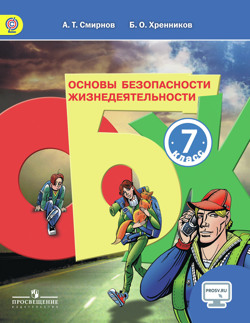 Смирнов А.Т., Хренников Б.О./Под ред. Смирнова А.Т.\Основы безопасности жизнедеятельности. 7 класс. (Комплект с электронным приложением)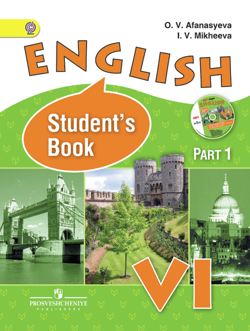 Афанасьева О.В., Михеева И.В.Английский язык. VI класс. В 2-х ч. Ч. 1, 2. (Комплект с электронным приложением ABBYY)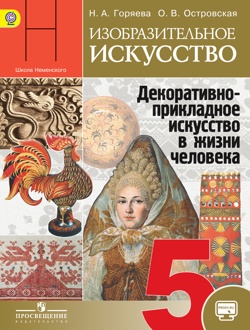 Горяева Н.А., Островская О.В./Под ред. Неменского Б.М.Изобразительное искусство. Декоративно-прикладное искусство в жизни человека. 5 класс. (Комплект с электронным приложением)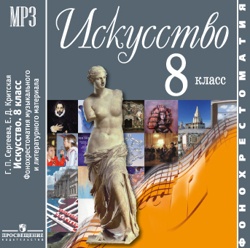 Автор-сост. Сергеева Г. П., Кашекова И. Э., Критская Е. Д.Искусство. 8 класс. Фонохрестоматия музыкального и литературного материала. (CD, mp3)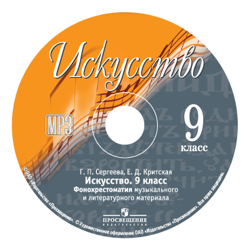 Сергеева Г. П., Критская Е. Д.Искусство. 9 класс. Фонохрестоматия музыкального и литературного материала. (CD MP3)